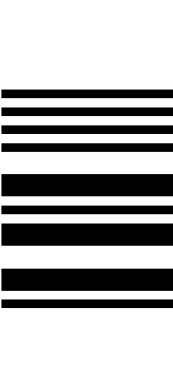 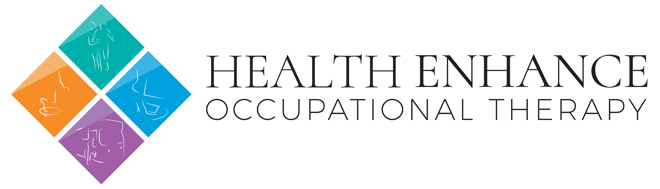 Health of Nation Outcome ScaleHealth of Nation Outcome ScaleHealth of Nation Outcome ScaleUR: Surname: Given Name: Address: DOB:                      Sex: UR: Surname: Given Name: Address: DOB:                      Sex: UR: Surname: Given Name: Address: DOB:                      Sex: UR: Surname: Given Name: Address: DOB:                      Sex: Rating Period: Scoring: 0= no problem, 1= Minimal problem, 2= Moderate problem, 3= Substantial problem, 4= Severe problem, 9= Unknown/ Not appQuestion 8: A- Phobic, B- Anxiety, C- OCD, D- Stress, E- Dissociative, F- Somatoform, G- Eating, H- Sleep,I- Sexual, J- OtherRating Period: Scoring: 0= no problem, 1= Minimal problem, 2= Moderate problem, 3= Substantial problem, 4= Severe problem, 9= Unknown/ Not appQuestion 8: A- Phobic, B- Anxiety, C- OCD, D- Stress, E- Dissociative, F- Somatoform, G- Eating, H- Sleep,I- Sexual, J- OtherRating Period: Scoring: 0= no problem, 1= Minimal problem, 2= Moderate problem, 3= Substantial problem, 4= Severe problem, 9= Unknown/ Not appQuestion 8: A- Phobic, B- Anxiety, C- OCD, D- Stress, E- Dissociative, F- Somatoform, G- Eating, H- Sleep,I- Sexual, J- OtherRating Period: Scoring: 0= no problem, 1= Minimal problem, 2= Moderate problem, 3= Substantial problem, 4= Severe problem, 9= Unknown/ Not appQuestion 8: A- Phobic, B- Anxiety, C- OCD, D- Stress, E- Dissociative, F- Somatoform, G- Eating, H- Sleep,I- Sexual, J- OtherRating Period: Scoring: 0= no problem, 1= Minimal problem, 2= Moderate problem, 3= Substantial problem, 4= Severe problem, 9= Unknown/ Not appQuestion 8: A- Phobic, B- Anxiety, C- OCD, D- Stress, E- Dissociative, F- Somatoform, G- Eating, H- Sleep,I- Sexual, J- OtherRating Period: Scoring: 0= no problem, 1= Minimal problem, 2= Moderate problem, 3= Substantial problem, 4= Severe problem, 9= Unknown/ Not appQuestion 8: A- Phobic, B- Anxiety, C- OCD, D- Stress, E- Dissociative, F- Somatoform, G- Eating, H- Sleep,I- Sexual, J- OtherRating Period: Scoring: 0= no problem, 1= Minimal problem, 2= Moderate problem, 3= Substantial problem, 4= Severe problem, 9= Unknown/ Not appQuestion 8: A- Phobic, B- Anxiety, C- OCD, D- Stress, E- Dissociative, F- Somatoform, G- Eating, H- Sleep,I- Sexual, J- OtherHoNOSHoNOS7) Problems with depressed mood7) Problems with depressed mood7) Problems with depressed mood7) Problems with depressed mood1) Overactive, aggressive, disruptive, agitated behaviour8) Other mental and behavioural (above)           8) Other mental and behavioural (above)           [ letter/ score]2) Non accidental self-injury9) Problems with relationships9) Problems with relationships9) Problems with relationships9) Problems with relationships3) Problem drinking or drug taking10) Problems with activities of daily living10) Problems with activities of daily living10) Problems with activities of daily living10) Problems with activities of daily living4) Cognitive problems11) Problems with living conditions11) Problems with living conditions11) Problems with living conditions11) Problems with living conditions5) Physical illness or disability problems12) Problems with residential rehabilitation participation and activities12) Problems with residential rehabilitation participation and activities12) Problems with residential rehabilitation participation and activities12) Problems with residential rehabilitation participation and activities6) Problems associated with hallucinations/ delusions  TOTALTOTALTOTALTOTALTherapist Name:                                       Therapist Signature:                                                                 Date:  Therapist Name:                                       Therapist Signature:                                                                 Date:  Therapist Name:                                       Therapist Signature:                                                                 Date:  Therapist Name:                                       Therapist Signature:                                                                 Date:  Therapist Name:                                       Therapist Signature:                                                                 Date:  Therapist Name:                                       Therapist Signature:                                                                 Date:  Therapist Name:                                       Therapist Signature:                                                                 Date:  